وصف المقرر :						Module Description          أهداف المقرر:					Module Aims                                 مخرجات التعليم: (الفهم والمعرفة والمهارات الذهنية والعملية)Learning Outcomes (Comprehension- Knowledge-intellectual and practical skills)يفترض بالطالب بعد دراسته لهذه المقرر أن يكون قادرا على:By the end of this course, students should be able to:محتوى المقرر: (تتم التعبئة باللغة المعتمدة في التدريس)Module Contents: (fill in using the language of instruction)الكتاب المقرر والمراجع المساندة:(تتم التعبئةبلغة الكتاب الذي يدرس)Textbooks and reference books:(fill in using the language of the textbook)ملاحظة: يمكن إضافة مراجع أخرى بحيث لا تتجاوز 3 مراجع على الأكثرNB: You can add a maximum of 3 reference booksOnline references: http://allwebhunt.com/dir-wiki.cfm/phonology                                phonetics.ucla.edusoundsofenglish.orgcla.calpoly.edu/~jrubba/phon/syllables.htmlclas.mq.edu.au/speech/phonetics/topics.htmlاسم المقرر:رقم المقرر:اسم ورقم المتطلب السابق:مستوى المقرر:الساعات المعتمدة:ENG 314ENG 314Module Title:Phonetics/Phonology (Descriptive)Phonetics/Phonology (Descriptive)Module ID:ENG 223(Introduction to Linguistics) + ENG 121 Teaching English Language PronunciationENG 223(Introduction to Linguistics) + ENG 121 Teaching English Language PronunciationPrerequisite:55Level:33Credit Hours:Both Phonetics and Phonology study the human speech sounds, but each one with different perspectives/interests (phonetics with physical/articulatory/acoustic orientation, whilst Phonology with the functions of the sounds in specific languages). This course is the second in the series of three courses in the Department Syllabus that deal with the sounds (description, articulation, functions, combination, etc.). The first of the three (ENG 121) is a practical pronunciation course ( drawing on the English Pronunciation in Use, series), whilst the second (ENG 314) and the third (ENG 322) seek to introduce students to the  theoretical description of both segmental and supra-segmental features of English.This course introduces students to the keynote concepts, theories and terms of Phonetics and Phonology. English segmental (vowels, diphthongs and consonants) will be introduced. In addition, supra-segmental such as the structure/function of the Syllable and Stress will also be surveyed. The investigation of the rest of the supra-segmental such as Intonation (structure and Function), connected speech (assimilation, Rhythm, Ellipsis), will be taken up by the third course in the series (ENG 322 Phonology).Furthermore, the phoneme theory and Jakobson's theory of Distinctive Features will be introduced. Assessment tends to be varied and multi-faceted including tests, quizzes, written assignments/response papers, class presentations, etc.1This course:Introduces students to the fundamentals/key concepts, theories, approaches and terms of English Phonetics and Phonology.12Describes English Segmental features (remedial work of what has been done on ENG 121).23Describes English Supra-segmental ( Syllable-Stress- Assimilation, Rhythm(Isochrony), Elision, Intonation, etc.34Improves students' pronunciation via the knowledge of the features of Segmental and Supra-segmental ( esp. Stress & Intonation).45Promotes an awareness of the differences between English & Arabic in terms of both Segmentals and Supra-segmental  ( cf: ENG 121,ENG 324)5661Understand the most central ideas, concepts, terms and approaches in both Phonetics & Phonology.12Distinguish between Phonetics and Phonology, Phoneme and Allophone, Complementary and Contrastive Distribution, English Syllable and Arabic Syllable,  Tone and Intonation languages, Stress-timed, Syllable-timed and Mora-timed languages,  etc.23Be cognizant of the features and descriptions of both English Segmentals and Supra-segmentals.34Recognise and practice the rules and patterns of English Stress and Connected Speech features such as: Assimilation, Rhythm (Isochrony), Elision, etc. .45Realise and practice English Intonation and its four key functions.5قائمة الموضوعات(Subjects)عدد الأسابيع(Weeks)ساعات التدريس (Hours)Course Orientation13 Introducing key principles, ideas, terms, methods, et., of both Phonetics and Phonology (explaining and discussing the differences between the two in terms of definition, concepts, terms, methods and interests). 13Brief survey of segmental features of English.. (vowels/diphthongs/consonants) and their role in English pronunciation and English sound system. Students are expected to have done some basic work on English Supra-segmental in" ENG 121 English Pronunciation Practice". 26Brief survey of English Supra-segmental ( Syllable, Stress, Connected Speech Features such as assimilation, rhythm and elision, etc., Intonation.13Detailing the English Syllable ( structure and function) and comparing it with Arabic Syllable (cf.ENG 414 ).13Stress Rules and Patterns26Intonation : Nature, Structure and Function.. Intonation vs. Tone languages, the four functions of intonation( Attitudinal, Accentual, Grammatical and Discoursal Functions). 39Implications of Supra-segmental features on English pronunciation (improving students' pronunciation on the basis of the knowledge of these supra-segmental.      13More on Word Stress and Sentence Stress26More practice on English Intonation (esp. the 5 tones)13اسم الكتاب المقررTextbook titleEnglish Phonetics and Phonologyاسم المؤلف (رئيسي)Author's NamePeter Roachاسم الناشرPublisherCambridge University Pressسنة النشرPublishing YearThe book is  being published almost annually (any of the latest editions)اسم المرجع (1)Reference (1)-The Phonology of English as an International Languageاسم المؤلفAuthor's NameJennifer Jenkinsاسم الناشرPublisherOxford University Pressسنة النشرPublishing Year2000اسم المرجع (2)Reference (2)An Introduction to the Pronunciation of Englishاسم المؤلفAuthor's NameA.C. Gimsonاسم الناشرPublisherE. Arnoldسنة النشرPublishing Year1962 (1st edn.)Preferably (2008 edn.)اسم المرجع (3)Reference (3)A Dictionary of English Linguistics and Phoneticsاسم المؤلفAuthor's NameDavid Crystalاسم الناشرPublisherBlackwellسنة النشرPublishing Year2003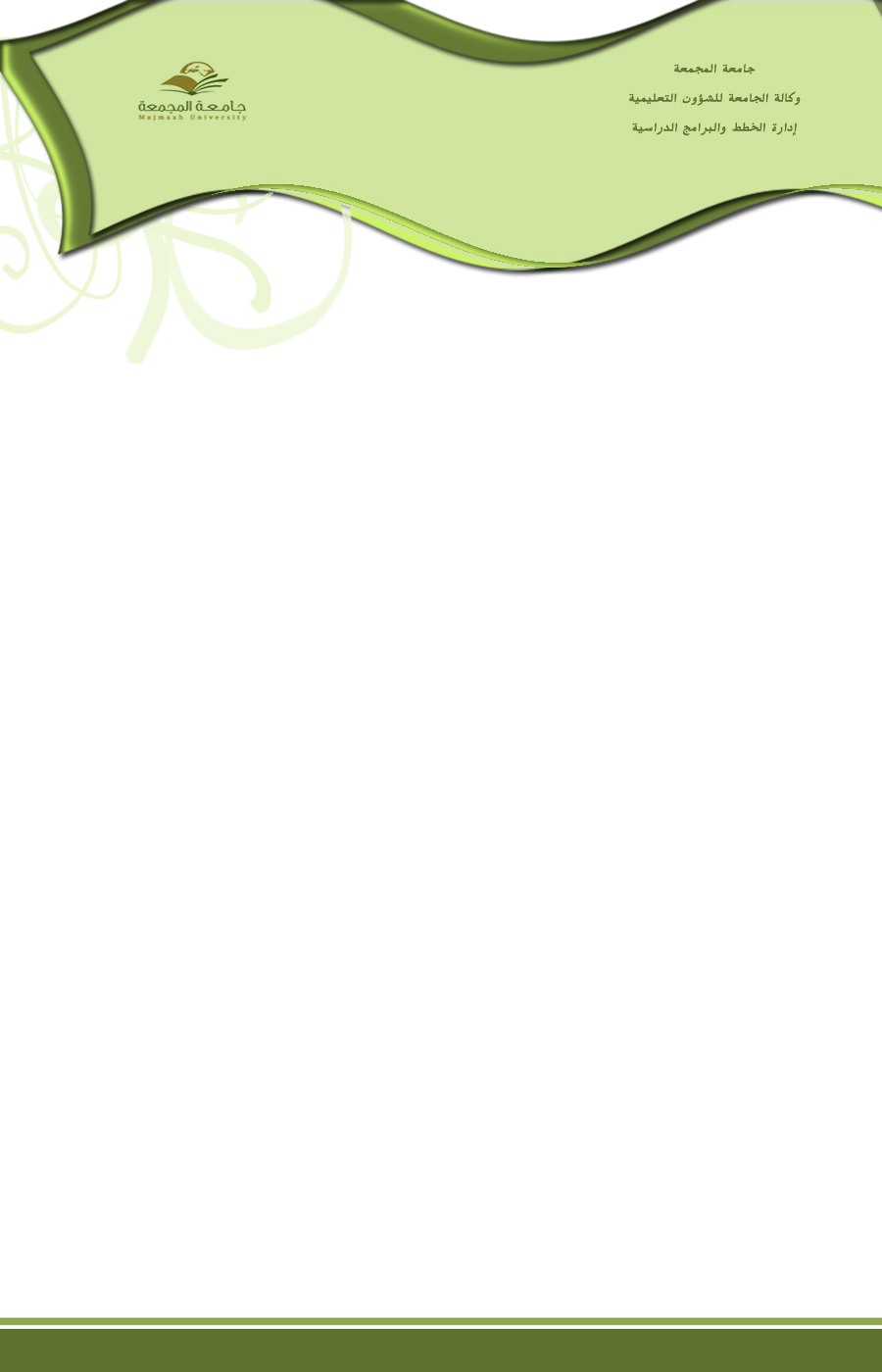 